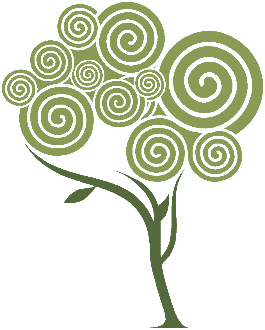             Friends of Maple Grove Cemetery, Inc.		Web Site:   www.friendsofmaplegrove.org                    	Email:	info@friendsofmaplegrove.org		        	Telephone:   347.878.66132024 Event Calendar ~ April to JunePLEASE CHECK WEBSITE or CALL FOR UPDATES (347 878 6613) if you cannot access updates online.  Please do not call the Maple Grove Cemetery office.    DATES AND TIMES ARE SUBJECT TO CHANGE.  Events are free admission unless otherwise noted. https://www.friendsofmaplegrove.org/events1 More events may be added as they are confirmed.  RSVP REQUESTED FOR ALL EVENTS in the Celebration Hall! APRIL Gallery Exhibit: Eric Scott Horn – Portraits of Philosophy series of visual interpretations in acrylics of philosophic thought from ancient times to the modern period.  Dedicated to John Stanley Wear (1869-1937), painter, decorator and cabinet maker, at Maple Grove. APRIL Events: Sat. 4/6/24 The Two Neils – Brill~iant, Episode 2.  Willa Bassen returns to the Celebration Hall to present the story and music of Neil Sedaka and Neil Diamond. 4 PM  Free admission Reception to follow in the Gallery with CD sales. Dedicated to LaVern Baker (1929-1997) in the Rock & Roll Hall of Fame.Sun. 4/7/24 Literary Sunday at the Victorian Admin Building at 1:00 PM to 2:30 PM. Readings by Queens writers: Jenn Baker, Nicole Haroutunian, and Bruce E Whitacre. Dedicated to writer Col. John R. Stingo 1874-1964. Wrote about horse racing and had a column in the Enquirer.  Limited seating. RSVP required to maplegroveliterarysundays@gmail.com or text/call Mary Lannon 518-928-3361Sat. 4/20/24 Green Soul Concert - Kelly Green “Seems” Album Release 7 PM to 9 PM with Q&A in the Celebration Hall and reception to follow in the Gallery with CD/album sales.  $20. Get Tickets  HERE.  Kelly Green (from Forest Hills) and her quartet celebrate their new album release in Queens as the final show of their East Coast tour. Tickets are only available on the above link.  Dedicated to the mother of Kelly & Luca’s dear friend: Kathleen “Kay” Dorst  Rammelkamp (1940-2016)Here is Kelly Green at Dizzy’s Club NYC: https://www.youtube.com/watch?v=RkguXj-dPLASat. 4/27/24 Navigating Grief Holistically with Dr. Sweta Vikram.  Author of “The Loss that Binds Us.”  Workshop and presentation on coping with grief and loss. Free admission.  4 PM – 5 PM in the Celebration Hall with reception and book sales to follow.  https://swetavikram.com/portfolio-items/the-loss-that-binds-us/ This workshop is dedicated to Dr. Max Gerson (1881-1959). A physician who developed the Gerson Therapy, a dietary-based alternative cancer treatment. MAY Exhibit: Gallery:  “Portraits of Philosophy” - by Eric Scott Horn. A series of visual interpretations in acrylics of philosophic thought from ancient times to the modern period.  Dedicated to John Stanley Wear (1869-1937), painter, decorator and cabinet maker, at Maple Grove. Opening reception after the Play-In on Sat. 5/18/24Celebration Hall:  Photos of Queens and Maple Grove by Marlene Rubins.  Opening reception after the play on Sun. 5/19/24. Sun. 5/5/24 “Tesla” Gatsby Ball 6 PM to 8 PM in the Celebration Hall with Big Band Music.  $20/$15 members. RSVP required.  Dance instruction with Paul Capo. Dedicated to the Czito Family at Maple Grove: Coleman Czito (1862-1926), his son, Julius Czito (1888-1955) both were assistants to Nicola Tesla and other family members at Maple Grove.  The previously announced monument dedication has been moved to 7/14/24.Sat. 5/11/24 Spirits Alive Anthology at Maple Grove with the In the Grove Players. Anthology presentation at the Center.  Reception to follow in the Gallery.  4 PM – 4:15 PM, reception to follow.  Free admission with RSVP. Sat. 5/12/24 to Fri. 5/24/24 Flags for Veterans Graves.  Volunteers are needed to place flags at the graves of our Veterans at Maple Grove including 75 soldiers who lost their lives during their service.  Flags will be available between the hours of 8:30 to 4 PM at the desk on the 2nd floor of the office during the week and on Saturdays at the guard’s desk just inside the building entrance. The building is closed on Sundays. Sat. 5/18/24 Chamber Music Play In. 4 PM – 5:30 PM in the Celebration Hall.  Meet featured Gallery artist Eric Horn at the reception following the Play In.  Dedicated to Dr. Ella A. Jennings (1848-1908), pioneer female physician who founded a clinic for poor working women in Manhattan. Sun. 5/19/24. The Forest Fairy, a play in one act by Mike Rendino. Three downtrodden commuters are magically transported to an urban Forest by a self-centered fairy. 3 PM to 4 PM.  Meet featured Celebration Hall  photographer Marlene Rubins at the reception following the play. Dedicated to Harry A Crowe (1864-1933) top officer of the BMT (Brooklyn Manhattan Transit) and rose through the ranks with 45 years of service. RSVP to 347-342-6511Sat. 5/25/24 Memorial Day Service at 11 AM with Scout Troop 177.  Taps and reading of the names of the war casualties buried at Maple Grove. Dedicated to our service members who lost their lives while in service to our country. Location: at the Lake behind the Center. Sat. 6/1/24 at 4 PM “Politics in Forest Hills” presentation by Nick Hirshon. Featuring stories of Theodore Roosevelt, Abe Beame, Jimmy Carter, Ed Koch and Geraldine Ferraro.  Dedicated to the Ebbets Family at Maple Grove – the parents and four siblings of Charles Hercules Ebbets, (1859-1925) who built Ebbets Field Stadium.Sun. 6/2/24 Dance Floor Democracy with Paul Capo and Big Band Music.  Time & $ TBD.Sat. 6/8/24 Summer Jazz Fest at 4 PM – 5:30 PM Fundraiser, free for members. $10 for non-members.  Dedicated to Clarence Profit (1910-1944) nightclub jazz musician and composer, Clarence Profit Trio performed in NYC clubs in the 1930s.DOUBLE HEADER: Sat. 6/15/24 TWO Free Concerts! Sat. 6/15/24 Mandolin Ensemble 2 PM to 3 PM in the Celebration Hall followed by a reception in the Gallery. Free admission. Dedicated to Maestro Roy A Prescod 1936-2019, baritone soloist, composer & arranger, choral conductor, church organist & choir director, music teacher, music professor, vocal coach, Carnegie Hall vocal debut, baritone singer in the NYC Opera Extra Chorus, founder and director of The Roy Prescod Chorale. Sat. 6/15/24 A Legacy of Music: A Tribute to Maestro Roy A. Prescod (1936-2019), baritone soloist, composer & arranger, choral conductor, church organist & choir director, music teacher, music professor, vocal coach, Carnegie Hall vocal debut, baritone singer in the NYC Opera Extra Chorus, founder and director of The Roy Prescod Chorale by Nedelka F. Prescod, visionary and performing artist.  6 PM – 7:30 PM in the Celebration Hall.  Reception to follow.Thurs. 6/20/24 Summer Solstice - Make Music Concert. 6 PM – 7:30 PM Outdoor Concert at the Lake. Dedicated to the Great Trees of NYC – Twin American Beech Trees at Maple Grove planted by Jacob Riis at the grave of his wife Elizabeth in 1905. Sat. 6/22/24 Queens Symphony Orchestra – String Quartet Concert. 4 PM to 5 PM in the Celebration Hall.  Free Admission. RSVP requested.Tues. 6/25/24  An Evening of friendship and books – a humorous and connective conversation by best-selling authors and chums, A. J. Jacobs and Alix Strauss. A. J. Jacobs – NY Times best-seller with his latest book, The Year of Living Constitutionally and Alix Strauss – The Joy of Funerals, 20th anniversary re-issue.  5:30 PM to 7 PM in the Celebration Hall followed by a reception in the Gallery. Joy of Funerals $20 (cash or Venmo). Dedicated to Sam Loyd 1841-1911 and Sam Loyd, Jr. 1873-1934, known as the greatest puzzle creators producing over 20,000 puzzles that continue to perplex people today!Sun. 7/14/24 Monument Dedication for Nikola Tesla’s assistants, Coleman and son Julius Czito & family at Maple Grove. Monument Dedication 2 PM to 4 PM.  Gallery Reception from 4 PM to 6 PM 